NYLT IMPORTANT INFO FOR COURSE 3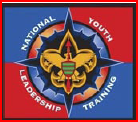 CAMP CRAIG (Kitchen) PHONE NUMBER: (513) 513-248-8595 (TRY FIRST) 6113 Price Rd., Milford, OH  45150Camp Friedlander – 513-831-8311 (Emergencies Only)Cub World – 513-248-2211 (Emergencies Only)Course Director:  Mark Ihrig (859) 689-5042; Email:  ihrig@fuse.netScout Master: Course 3, June 16- 21, Mark Jensen (859) 240-7670; Email:  smtroop805@gmail.comDBC Representative:  Frank Burdsall (513) 577-7712, frank.burdsall@scouting.orgNearest Urgent Care:  Doctor’s Urgent Care Inventory -846 S. R. 28, Milford, OH  45150-1957, 513-831-8555Nearest Hospital:  Bethesda North Hospital, 10500 Montgomery Rd., Cincinnati, OH  45242, 513-865-1111CHECK-IN: Sunday, June 16, 201911:30 AM-12:30 PM – Camp Craig Parking Lot. Please eat lunch before you come.  Camp Craig, 6113 Price Rd., Milford, OH  45140.Participants must be in full BSA Field Uniform (Do not wear medals, pins or merit badge sashed.  Troop hat and neckerchief not required, an NYLT hat, neckerchief and slide will be provided) Turn in any missing paperwork; review physical form; prescription and over the counter medications; and drop off Mail.It is over a ¼ mile walk back to the patrol camp sites; please pack accordingly since participants will carry all of their own gear.SCOUTMASTER NIGHT: Wednesday, June 19, 2019 Please make sure your youth’s Unit Leader has this information and attends or sends a representative (not a parent)This is NOT a parent night6:00-6:10 PM UNIT LEADER ARRIVAL. Wait in parking lot for an escort.6:30 PM Course Assembly/Flag Ceremony Parade Field7:00 PM Dinner with participant’s Unit Leader .8:30 PM Campfire at the Campfire bowlGRADUATION: Friday, June 21, 20196:45  PM – Parents and Leaders please be IN the Camp Craig Parking Lot not later than 7:00 PM so a staff member can walk you back to the Graduation Area.  That way you can be in place and ready for Course Assembly followed by Graduation.7:15 PM Course Assembly7:45 PM Graduation Please bring a folding chair so you will be more comfortable during the ceremony.  It is a ¼ mile walk on a gravel road back to the parade field; so wear appropriate shoes, bring an umbrella and please let us know in advance  if you need handicap accommodations so that we can plan appropriately.